DOCUMENTS TO BE SUBMITTEDCHECKLIST_______________________________________Student’s (Applicant) Signature and Full Name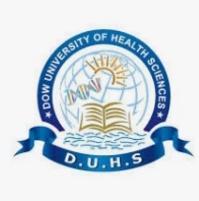 DOW UNIVERSITY OF HEALTH SCIENCES KARACHIAPPLICATION FROMFOR HOSTEL ACCOMMODATIONDOW UNIVERSITY OF HEALTH SCIENCES KARACHIAPPLICATION FROMFOR HOSTEL ACCOMMODATIONDOW UNIVERSITY OF HEALTH SCIENCES KARACHIAPPLICATION FROMFOR HOSTEL ACCOMMODATIONDOW UNIVERSITY OF HEALTH SCIENCES KARACHIAPPLICATION FROMFOR HOSTEL ACCOMMODATIONDOW UNIVERSITY OF HEALTH SCIENCES KARACHIAPPLICATION FROMFOR HOSTEL ACCOMMODATION[stick passport size photo][stick passport size photo]Name of College:Name of College:Name of College:Name of College:Name of College:Campus Location:Campus Location:Campus Location:Campus Location:Name of Student: (in block letters)Name of Student: (in block letters)Name of Student: (in block letters)Name of Student: (in block letters)Name of Student: (in block letters)Name of Student: (in block letters)Name of Student: (in block letters)Name of Student: (in block letters)Name of Student: (in block letters)Class:Class:Class:Class:Class:Enrolment No.:Enrolment No.:Enrolment No.:Enrolment No.:Student’s CNIC No.:Student’s CNIC No.:Student’s CNIC No.:Student’s CNIC No.:Student’s CNIC No.:Student’s CNIC No.:Student’s CNIC No.:Student’s CNIC No.:Student’s CNIC No.:Student’s Passport No.:Student’s Passport No.:Student’s Passport No.:Student’s Passport No.:Student’s Passport No.:Issuing Country:Issuing Country:Issuing Country:Issuing Country:Current Address:Current Address:Current Address:Current Address:Current Address:Current Address:Current Address:Current Address:Current Address:Permanent Address:Permanent Address:Permanent Address:Permanent Address:Permanent Address:Permanent Address:Permanent Address:Permanent Address:Permanent Address:Nationality:Nationality:Nationality:Nationality:Nationality:Religion:Religion:Religion:Religion:Domicile District of Student:Domicile District of Student:Domicile District of Student:Domicile District of Student:Domicile District of Student:Domicile District of Father:Domicile District of Father:Domicile District of Father:Domicile District of Father:Permanent District of Student:Permanent District of Student:Permanent District of Student:Permanent District of Student:Permanent District of Student:Permanent District of Father:Permanent District of Father:Permanent District of Father:Permanent District of Father:Mobile No.:Mobile No.:Mobile No.:Mobile No.:Mobile No.:Email:Email:Email:Email:Father’s ParticularsFather’s ParticularsMother’s / Guardian’s ParticularsMother’s / Guardian’s ParticularsMother’s / Guardian’s ParticularsMother’s / Guardian’s ParticularsMother’s / Guardian’s ParticularsMother’s / Guardian’s ParticularsMother’s / Guardian’s ParticularsName:Name:Name:Name:Name:Name:Name:Name:Name:Profession:Profession:Profession:Profession:Profession:Profession:Profession:Profession:Profession:Annual Income:Annual Income:Annual Income:Annual Income:Annual Income:Annual Income:Annual Income:Annual Income:Annual Income:CNIC No.:CNIC No.:CNIC No.:CNIC No.:CNIC No.:CNIC No.:CNIC No.:CNIC No.:CNIC No.:Passport No.:Passport No.:Passport No.:Passport No.:Passport No.:Passport No.:Passport No.:Passport No.:Passport No.:Mobile No.:Mobile No.:Mobile No.:Mobile No.:Mobile No.:Mobile No.:Mobile No.:Mobile No.:Mobile No.:Email:Email:Email:Email:Email:Email:Email:Email:Email:Complete Postal Address:Complete Postal Address:Complete Postal Address:Complete Postal Address:Complete Postal Address:Complete Postal Address:Complete Postal Address:Complete Postal Address:Complete Postal Address:Visitor’s Particulars – 1Visitor’s Particulars – 1Visitor’s Particulars – 1Visitor’s Particulars – 2Visitor’s Particulars – 2Visitor’s Particulars – 2Visitor’s Particulars – 2Visitor’s Particulars – 2Visitor’s Particulars – 2Name:Name:Name:Name:Name:Name:Name:Name:Name:CNIC No.:CNIC No.:CNIC No.:CNIC No.:CNIC No.:CNIC No.:CNIC No.:CNIC No.:CNIC No.:Mobile No.:Mobile No.:Mobile No.:Mobile No.:Mobile No.:Mobile No.:Mobile No.:Mobile No.:Mobile No.:Email:Email:Email:Email:Email:Email:Email:Email:Email:Complete Home Address: Complete Home Address: Complete Home Address: Complete Home Address: Complete Home Address: Complete Home Address: Complete Home Address: Complete Home Address: Complete Home Address: Relationship with the Student:Relationship with the Student:Relationship with the Student:Relationship with the Student:Relationship with the Student:Relationship with the Student:Relationship with the Student:Relationship with the Student:Relationship with the Student:_______________________________________Student’s (Applicant’s) Signature_______________________________________Student’s (Applicant’s) Signature_______________________________________Student’s (Applicant’s) Signature_______________________________________Student’s (Applicant’s) Signature____________________________________College Principal’s Signature____________________________________College Principal’s Signature____________________________________College Principal’s SignatureS.NO.“COPIES” OF DOCUMENTSYESNOAdmission letterEnrolment card or registration slipStudent’s CNICStudent’s passportStudent’s DomicileFather’s/ Guardian’s CNICFather’s/ Guardian’s PassportFather’s / Guardian’s DomicileGuardianship Certificate (if Guardian)CNICs of the Visitors (mentioned in the application form)Undertaking / Affidavit (sample can be obtained from Warden office)12.Two passport size photographs (with blue or white background)13.Any other document (to be mentioned in list by student)